От школы – к вузу!Учащиеся нашей школы приняли участие в региональном конкурсе «От школы – к вузу!» по русскому языку, проводимом Кузбасской государственной педагогической академией. Участникам конкурса надо было написать сочинение на тему «Профессия –  педагог». И они прекрасно справились с этим заданием, судя по результатам.Ученица 5а класса Котикова Полина заняла со своей работой III место,а ученица 7а класса Исаева Алёна заняла со своим сочинением II место.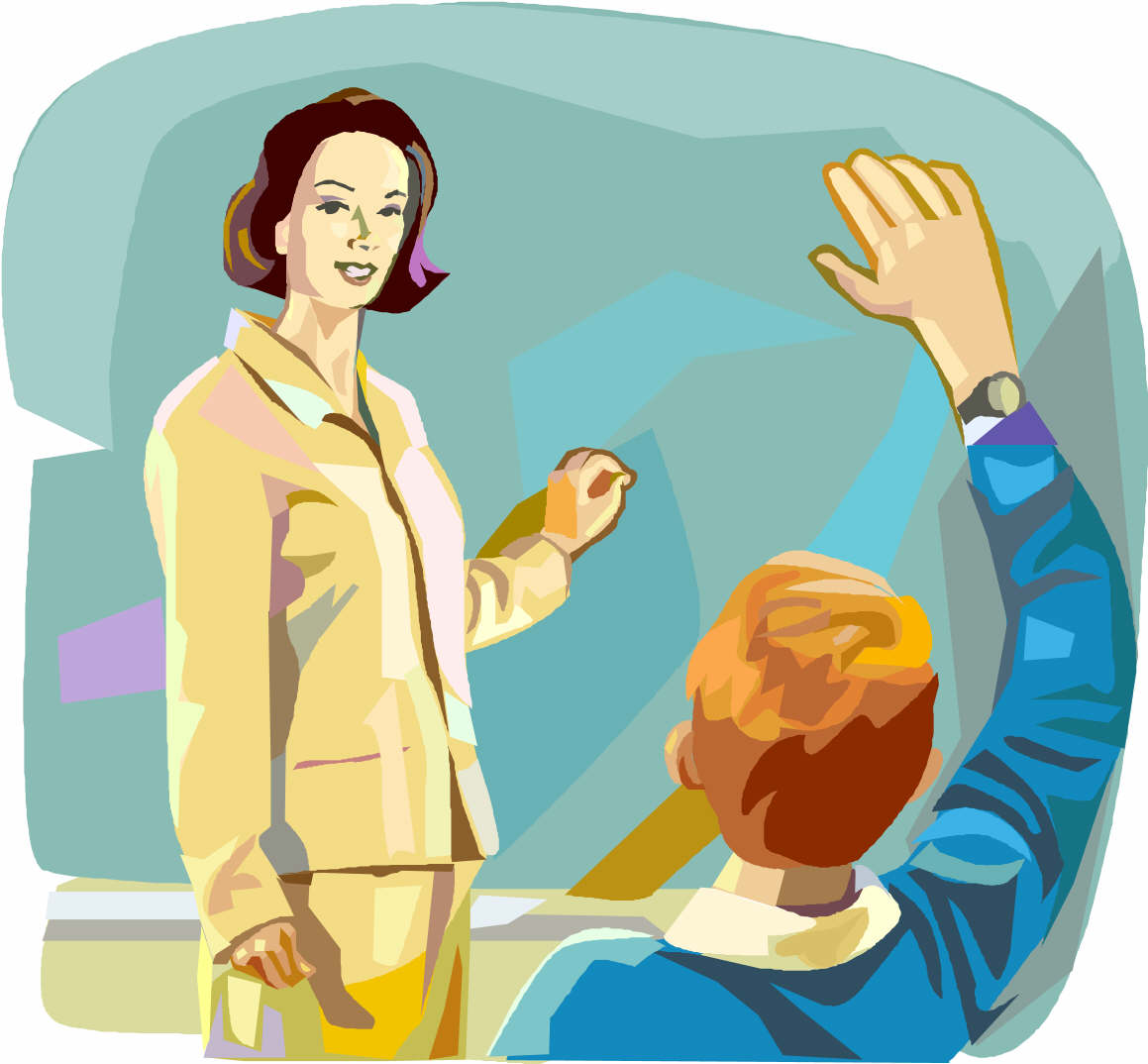 Поздравляем наших призёров!